EKONOMI12PLANE MËSIMORE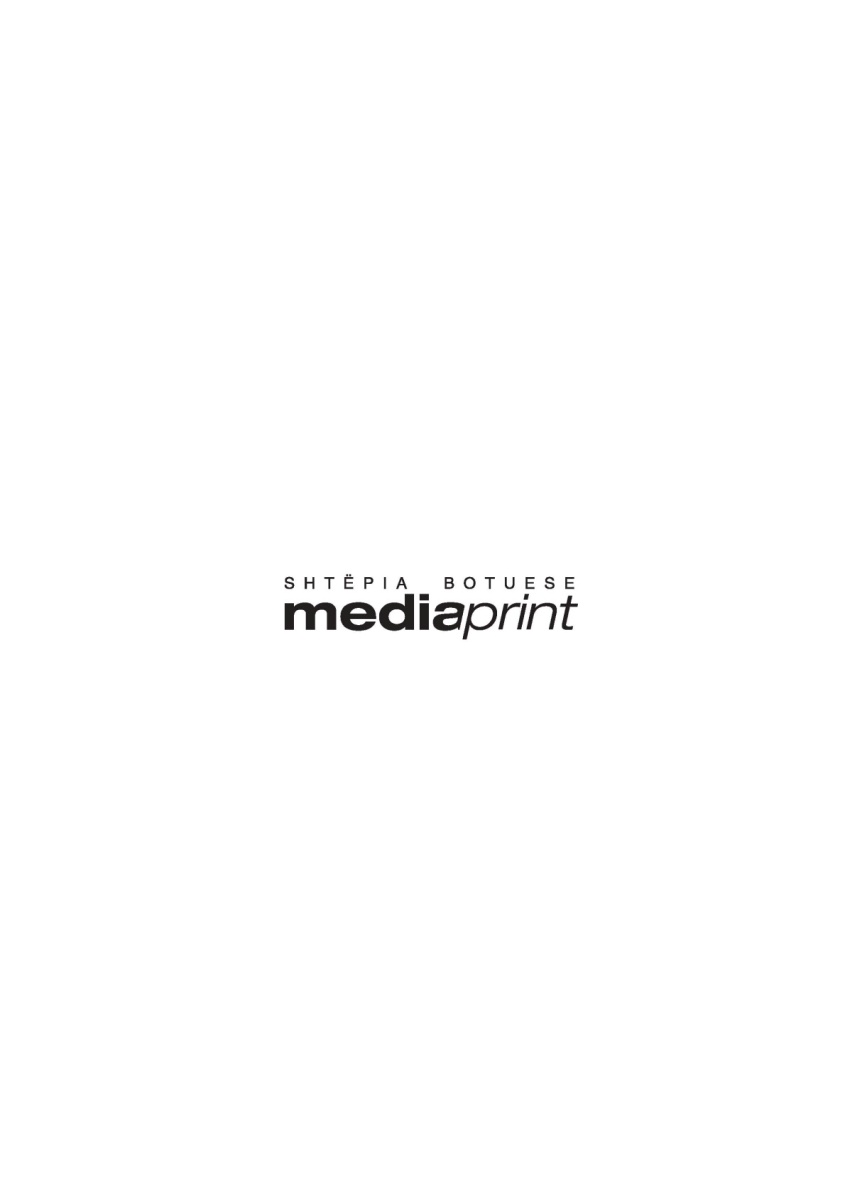 PLANIFIKIMI MËSIMOR VJETORFUSHA – SHOQËRIA DHE MJEDISILËNDA –EKONOMIKLASA XII34 javë x 3 orë = 102 orëTematika Orë të sugjeruara:PJESA I: EKONOMIA E TREGUT1. Çfarë studion ekonomia 6 orë2. Kërkesa, oferta dhe çmimi i tregut 9 orë3. Konsumatori në ekonominë e tregut 3 orë4. Fillimi i një biznesi dhe financimi i tij 7 orë5. Prodhimi, kostoja dhe të ardhurat e firmës 5 orë6. Struktura e tregut 6 orë7. Tregjet e faktorëve të prodhimit 5 orëPJESA 2: EKONOMIA KOMBËTARE8. Qeveria dhe ekonomia 7 orë9. Paraja dhe institucionet financiare 4 orë10. Treguesit kryesore makroekonomikë 8 orë11. Stabiliteti ekonomik dhe politikat makroekonomike 3 orë12. Tregtia ndërkombëtare 5 orëPJESA 4. EKONOMIA NË PRAKTIKË13. Etika e biznesit 9 orë14. Aftësia për sukses 9 orë15. Financat personale 7 orë16. Bëhu sipërmarrës 9 orëTotali 102 orëPLANIFIKIMI PËR PERIUDHËN SHTATOR - DHJETORFUSHA - SHOQËRIA DHE MJEDISILËNDA - EKONOMIREZULTATET E TË NXËNIT SIPAS KOMPETENCAVE TË LËNDËS PËR KAPITUJTKapitulli 1: Çfarë studion ekonomiaNë përfundim të tematikës nxënësi/ja: shpjegon konceptet pamjaftueshmëri, sistem ekonomik, kosto oportune dhe lidhjen shkakësore ndërmjet pamjaftueshmërisë dhe nevojës për të zgjedhur, duke pranuar koston oportune. jep shembuj personal lidhur me marrjen e vendimeve dhe koston oportune të saj; identifikon faktorët e prodhimit për një të mirë ose shërbim; interpreton një lakore të mundësive të prodhimit si dhe nëpërmjet saj të ilustrojë koston oportune”; vlerëson mënyrën se si sisteme të ndryshme ekonomike e zgjidhin problemin ekonomik themelor; përshkruan veçoritë e shtyllave të sistemit ekonomik të iniciativës së lirë; përshkruan rolin e fitimit në sistemin e sipërmarrjes së lirë; analizon se si ndërmarrja e iniciativave ekonomike nxit përdorimin e burimeve natyrore, të kapitalit fizik dhe njerëzor; përshkruan fluksin e qarkullimit të aktivitetit ekonomik që lidh familjet, firmat e biznesit dhe qeveritë në ekonominë e tregut.Kapitulli 2: Kërkesa, oferta dhe çmimi i tregutNë përfundim të tematikës nxënësi/ja: interpreton konceptet: treg, çmim, kërkesë, ofertë; formulon ligjin e kërkesës dhe ofertës; interpreton lakoren e kërkesës dhe ofertës; shpjegon faktorët që shkaktojnë zhvendosjen e kërkesës dhe ofertës; përcakton çmimin ekuilibër të një produkti të dhënë kur janë dhënë kërkesa dhe oferta për këtë produkt nëpërmjet grafikut; bën dallimin midis një ndryshimi në sasinë e kërkuar ose të ofruar dhe një ndryshimi në kërkesë ose në ofertë; vlerëson ndikimin e ndryshimeve të elasticitetit të kërkesës në sasinë e kërkuar dhe të ndryshimeve të elasticitetit të ofertës në sasinë e ofruar. shpjegon se si ndikojnë në çmimin e tregut ndryshimet në kërkesë dhe ofertë; analizon ndërveprimin e ligjit të kërkesës dhe ofertës në çmimin ekuilibër; shpjegon se si çmimet e tregut bëjnë racionimin e mallrave dhe shërbimeve dhe motivojnë njerëzit për prodhimin e tyre. Kapitulli 3: Konsumatori në ekonominë e tregut  Në përfundim të tematikës nxënësi/ja: përshkruan rëndësinë ekonomike të konsumatorit në ekonominë e tregut si dhe burimet e të ardhurave të individëve dhe format e tyre; shpjegon avantazhet dhe disavantazhet e blerjes me kredi;shpjegon arsyet pse njerëzit kursejnë; krahason metodat e ndryshme të kursimit; analizon faktorët që ndikojnë në masën e kursimit; përgatit një buxhet personal.Kapitulli 4:  Fillimi i një biznesi dhe financimi i tij Në përfundim të tematikës nxënësi/ja: shpjegon se si tregu i lirë nxit sipërmarrjen; rendit format kryesore të organizimit të biznesit;gjykon për avantazhet dhe disavantazhet e secilës prej tri formave kryesore të biznesit; shpjegon organizimin e korporatës gjykon për disa nga përgjegjësitë, kërkesat dhe përfitimet që lidhen me sipërmarrjen; dallon burimet e brendshme nga burimet e jashtme të financimit të biznesit; shpjegon qëllimet dhe format e burimeve financiare të biznesit; dallon ndryshimin ndërmjet aksionit dhe obligacionit; analizon një bilanc dhe një pasqyrë të rezultateve financiare të firmës. Kapitulli 16: Bëhu sipërmarrës! Në përfundim të tematikës nxënësi/ja: përshkruan karakteristikat dhe praktikat e sipërmarrjes së suksesshme;vlerëson një ide sipërmarrëse, duke u bazuar tek produkti, klienti dhe në kriteret e avantazhit konkurrues;demonstron aftësitë e planifikimit të biznesit për ngritjen e një sipërmarrjeje, për marketimin, financimin, menaxhimin dhe vendimmarrjen etike;vlerëson pasojat afatshkurtra dhe afatgjata të marrjes së vendimeve etike.Kapitulli 5:  Prodhimi, kosto dhe të ardhurat e firmësNë përfundim të tematikës nxënësi/ja: bën dallimin midis kostove fikse dhe atyre variabël; llogarit koston e përgjithshme të prodhimit, koston mesatare dhe atë marxhinale; interpreton grafikun e kostos fikse, variabël, të përgjithshme, mesatare, marxhinale; llogarit të ardhurat e përgjithshme, të ardhurat marxhinale dhe të ardhurat mesatare; llogarit produktin e përgjithshëm fizik, marxhinal, mesatar; zbulon veprimin e ligjit të të ardhurave zbritëse në gjendjen e biznesit; shpjegon funksionin e prodhimit për periudhën afat shkurtër; tregon si llogaritet prodhueshmëria dhe si ndikon ajo në standardin e jetesës;evidenton faktorët qe ndikojnë në prodhueshmëri.Kapitulli 6:  Struktura e tregutNë përfundim të tematikës nxënësi/ja: interpreton konceptet e konkurrencës dhe strukturës së tregut; identifikon nivelin e konkurrencës së tregjeve në ekonomishpjegon karakteristikat e secilës nga strukturat kryesore të tregjeve: konkurrencë e plotë, konkurrencë monopoliste, oligopol, monopol. diskuton raportet dhe format e shkrirjes së bizneseve; krahason strukturat e ndryshme të tregjeve; analizon efektet ekonomike të strukturave të tregut mbi ekonominë dhe konsumatorin argumenton se zhvillimi i konkurrencës së lirë është në favor të të gjitha subjekteve në ekonominë e tregut. PLANIFIKIMI PËR PERIUDHËN SHTATOR - DHJETORPLANIFIKIMI PËR PERIUDHËN JANAR - MARSFUSHA - SHOQËRIA DHE MJEDISILËNDA - EKONOMIREZULTATET E TË NXËNIT SIPAS KOMPETENCAVE TË LËNDËS PËR KAPITUJTKapitulli 6:  Struktura e tregutNë përfundim të tematikës nxënësi/ja: interpreton konceptet e konkurrencës dhe strukturës së tregut; identifikon  nivelin e konkurrencës së tregjeve në ekonomishpjegon karakteristikat e secilës nga strukturat kryesore të tregjeve: konkurrencë e plotë, konkurrencë monopoliste, oligopol, monopol. diskuton raportet dhe format e shkrirjes së bizneseve; krahason strukturat e ndryshme të tregjeve; analizon efektet ekonomike të strukturave të tregut mbi ekonominë dhe konsumatorin argumenton se zhvillimi i konkurrencës së lirë është në favor të të gjithë subjekteve në ekonominë e tregut. Kapitulli 7:  Tregjet e faktorëve të prodhimitNë përfundim të tematikës nxënësi/ja: interpreton ofertën dhe kërkesën për faktorët e prodhimit; interpreton ofertën për punë dhe kërkesën për punë; shpjegon se si kërkesa dhe oferta për punë përcaktojnë çmimin e punës, çmimin e kapitalit, çmimin e tokës; vlerëson shkallën në të cilën forcat e tregut dhe forcat jo të tregut ndikojnë në pagatKapitulli 8:  Qeveria dhe ekonomiaNë përfundim të tematikës nxënësi/ja: shpjegon funksionin e qeverisë si arbitër dhe si subjekt në ekonominë e tregut; shpjegon pse pjesëmarrja e qeverisë në ekonomi është rritur gjatë viteve; përshkruan disa nga të ardhurat kryesore dhe shpenzimet në buxhetin për qeverinë shqiptare; shpjegon arsyet që qeveria vendos taksa dhe pse taksimi nga qeveria është i nevojshëm; vlerëson taksat, bazuar në parimet e vendosjes së tyre. krahason tipat e ndryshme të taksave, duke përfshirë taksat progresive, regresive dhe proporcionale; interpreton konceptet e deficitit buxhetor, e borxhit publik dhe lidhjen midis tyre; analizon përparësitë dhe mangësitë e deficitit buxhetor dhe borxhit publik; përshkruan një ose disa propozime për të ulur deficitin buxhetor.Kapitulli 9:  Paraja dhe institucionet financiareNë përfundim të tematikës nxënësi/ja: interpreton konceptin, karakteristikat, funksionet e parasë në një ekonomi monetarepërshkruaj procesin e lindjes dhe të zhvillimit të parasë duke evidentuar format e saj; identifikon tipat e parasë që janë në qarkullim, në vendin tonëshpjegon ofertën monetare, rolin e veçantë të bankave si pranuese depozitash dhe dhënëse huash për ekonominë si dhe domosdoshmërinë e rezervës së detyrueshme bankare; përshkruan organizimin dhe funksionet e Bankës Qendrore të Shqipërisë.Kapitulli 10:  Treguesit kryesore makroekonomikëNë përfundim të tematikës nxënësi/ja: përcakton treguesit që përdoren për të matur gjendjen e ekonomisë; shpjegon konceptin e GDP dhe se çfarë përfshihet në llogaritjen e GDP; bën dallimin midis GDP reale dhe GDP nominale; analizon kuptimin e GDP për frymë e shprehur në çmime aktuale dhe çmime konstante; përshkruan metodat e matjes së GBP; jep kuptimin për inflacionin, deflacionin; dallon inflacionin e shkaktuar nga kostoja nga inflacioni i shkaktuar nga kërkesa; shpjegon ndikimin ekonomik të inflacionit dhe format kryesore të inflacionit; shpjegon fazat kryesore të ciklit të biznesit. shpjegon konceptin e forcës punëtore; dallon format kryesore të papunësisë.Kapitulli 11: Stabiliteti ekonomik dhe politikat makroekonomikeNë përfundim të tematikës nxënësi/ja: përshkruan mjetet e politikës fiskale; shpjegon pse politikat fiskale janë vendime për të ndryshuar shpenzimet dhe/ose taksat nga qeveria; interpreton efektet direkte dhe indirekte të politikës fiskale në papunësinë, prodhimin dhe normat e interesit; përshkruan instrumentet e politikës monetare; dallon instrumentet e politikës monetare nga ato të politikës fiskale; përshkruan ndikimet dhe kufizimet e politikës fiskale si dhe ndikimet dhe kufizimet e politikës monetare; identifikon  rrugët në të cilat politika monetare ndikon në papunësinë, prodhimin, inflacionin dhe normat e interesit.Kapitulli 12: Tregtia ndërkombëtareNë përfundim të tematikës nxënësi/ja: shpjegon konceptet e përparësisë absolute dhe krahasuese;         argumenton përfitimet që kanë vendet e industrializuara kur këmbejnë midis tyre; analizon përmbajtjen e tregtisë së lirë dhe përfitimet ekonomike të saj; përshkruan disa pengesa në tregtinë ndërkombëtare; jep  në mënyrë të përmbledhur, argumentet që favorizojnë tregtinë e lirë; përshkruan pse luhaten kurset e këmbimit valutor; bën dallimin midis bilancit të pagesave dhe bilancit PLANIFIKIMI PËR PERIUDHËN JANAR - MARSPLANIFIKIMI PËR PERIUDHËN PRILL - MAJFUSHA - SHOQËRIA DHE MJEDISILËNDA - EKONOMIREZULTATET E TË NXËNIT SIPAS KOMPETENCAVE TË LËNDËS PËR KAPITULLITKapitulli 13: Etika e biznesitNë përfundim të tematikës nxënësi/ja: zotëron, analizon dhe përdor terminologjinë themelore, teoritë dhe konceptet që janë të zakonshme në studimin e etikës;analizon vlerat dhe filozofinë e tij etike;vendos përparësi etike;përshkruan çështjet etike kryesore brenda vendit të punës dhe të botës përreth;zbaton vendimmarrjen etike në raste dilemash;vlerëson procesin e tij të vendimmarrjes.Kapitulli 14: Aftësi për suksesNë përfundim të tematikës nxënësi/ja: identifikon dhe demonstron aftësi të gatishmërisë në punë, të nevojshme për të kërkuar, për të gjetur dhe për të mbajtur një vend pune;hulumton lidhjet ndërmjet vlerësimit personal dhe dëshirave,vlerave, objektivave dhe aftësive të tij;zhvillon strategji të reja personale për të arritur objektivat e të mësuarit gjatë gjithë jetës dhe për mundësi për karrierë;identifikon dhe zbaton strategji të nevojshme për zgjidhje efektive të problemeve në kontekstin e jetës reale;eksploron dhe përdor strategji të komunikimit efektiv formal dhe informal.Kapitulli 15: Financat personaleNë përfundim të tematikës nxënësi/ja: përshkruan përbërësit themelorë të financave të tij personale si: fitimi, kursimi, investimi, kredia, menaxhimi i riskut etj.;zbaton njohuritë e tij për përbërësit themelore të financave personale në hartimin e planit personal financiar që i mundëson vendosjen e objektivave të veçantë afatgjatë për nevojat dhe cilësinë e dëshiruar të jetës;analizon rëndësinë e kursimit për financat personale dhe shpjegon rëndësinë e kursimeve të shëndetshme në të gjitha fazat e jetës;vlerëson ndikimin që kanë zgjedhjet personale për arsimimin e tij në të ardhurat gjatë gjithë jetës;identifikon rreziqe të mundshme për financat personale dhe disa nga rrugët për të parandaluar humbjet e mundshme.PLANIFIKIMI PËR PERIUDHËN PRILL - MAJKAPITULLISHPËRNDARJA E PËRMBAJTJES SË LËNDËS SIPAS PERIUDHAVESHPËRNDARJA E PËRMBAJTJES SË LËNDËS SIPAS PERIUDHAVESHPËRNDARJA E PËRMBAJTJES SË LËNDËS SIPAS PERIUDHAVESHTATOR–DHJETOR(42 orë)JANAR–MARS(36 orë)PRILL–QERSHOR(24 orë)PRILL–QERSHOR(24 orë) Çfarë studion ekonomiaorë)1.1 Çfarë është ekonomia?1.2 Faktorët e prodhimit dhe kufiri i mundësive të prodhimit1.3 Problemi themelor ekonomik dhe sistemet ekonomike1.4 Shtyllat e sipërmarrjes së lirë1.5 Modeli i qarkullimit ekonomik1 orë përsëritje Kërkesa, oferta dhe çmimi i tregut(9 orë)2.1 Kërkesa si forcë tregu 2.2 Elasticiteti i kërkesës në lidhje me çmimin2.3 Oferta si forcë tregu2.4 Elasticiteti i ofertës në lidhje me çmimin2.5 Ekuilibri i tregut2.6 Ndikimi i kërkesës dhe ofertës në çmim2.7 Qeveria dhe kontrolli  mbi çmimet1 orë veprimtari praktike1 orë përsëritjeKonsumatori në ekonominë e tregut(2 orë)3.1 Konsumatori individual3.2 Buxheti personalFillimi i një biznesi dhe financimi i tij(7orë)4.1 Sipërmarrja dhe biznesi i vogël4.2-4.3 Format ligjore të biznesit4.4 Burimet financiare të biznesit	4.5 Bilanci dhe pasqyra e të ardhurave dhe shpenzimeve1 orë Veprimtari praktike 1 orë projekt, i cili zgjat për gjatë gjithë vitit në 4 orë mësimore.Bëhu sipërmarrës(8 orë)Hyrje në sipërmarrjeCili është biznesi im?Kush është klienti im?Cila është përparësia ime?Avantazhet konkurrueseEtika është e dobishme për biznesinPlani i biznesit1 orë përsëritjeProdhimi kostoja dhe të ardhurat e firmës(6 orë)5.1 Prodhueshmëria dhe faktorët që ndikojnë në të.5.2  Prodhimi dhe treguesit e tij. 5.3-5.4 Kostoja e prodhimit dhe të ardhurat e firmës2 orë përsëritje Struktura e tregut (7 orë)6.1 Strukturat e tregut dhe konkurrenca e plotë.6.2 Analiza ekonomike e firmës në konkurencë të plotë6.3 Monopoli  1 orë përsëritje 1 orë test përmbledhësStruktura e tregut (7 orë)6.4 Konkurrenca monopolistike 6.5 Oligopoli1 orë Veprimtari praktike 1 orë projekt Tregjet e faktorëve të prodhimit(4 orë)7.1 Tregu i punës7.2 Oferta për punë7.3 Aspekte të tregut të punës7.4 Tregu i tokës dhe kapitalitQeveria dhe ekonomia(7 orë)8.1-8.2 Qeveria dhe tregu, roli i saj8.3 Buxheti i qeverisë8.4 Taksat	8.5 Deficiti buxhetorMëso duke vepruar tematike1 orë veprimtari praktike Paraja dhe institucionet financiare(3 orë)9.1 Paraja, funksionet dhe format e saj9.2-9.3 Sistemi bankarTreguesit kryesore makroekonomikë (7 orë)10.1 Produkti i brendshëm bruto10.3-10.4 Inflacioni10.5 Papunësia10.6 Zhvillimi ciklik i ekonomisë	1 orë veprimtari praktikeStabiliteti ekonomik dhe politikat makroekonomike (3 orë)11.1 Politika fiskale	11.2 Politika monetare1 orë veprimtari praktike Tregtia ndërkombëtare(6 orë)12.1 -12.2 Tregtia midis vendeve. Përfitimet nga tregtia midis vendeve.12.3 Pengesat e tregtisë dhe kursi i këmbimit valutor.1 orë përsëritje 1 orë projekt 1 orë test përmbledhësEtika e biznesit(9 orë)Hyrje në etike. Etika personale. Dilemat etike. Etika e punës. Etika organizative.Përgjegjësia sociale. Etika e biznesit global.  1 orë përsëritje 	Aftësitë për sukses(9 orë)Është jeta ime. Dëgjoni me kujdes.	Qëndroni në lidhje. Mendoni që të fitojnë të gjitha palët. Punoni me zgjuarsi. Hyrja në treg - marketimi i vetvetes. Është e ardhmja ime1 orë vlerësim përsëritje1 orë projekt Financat personale(9 orë)Planifikoni për të fituar  Të kursesh për jetën  Loja e buxhetit  Zgjedhjet për kredinë Konsumatori mendjemprehtë 2 orë përsëritje1 orë testim përmbledhës 1 orë vlerësim projektiNr.KapitulliTema mësimoreSituatë e parashikuar për të nxënitMetodologjia dhe veprimtaritë e nxënësveVlerësimiBurimet123456Kapitulli 1Çfarë studion ekonomia(6 orë)1.1 Objekti i studimit të ekonomisëJepet një situatë e jetës reale të një vendimmarrje, për shpenzimin e një ore kohë të lirë.BrainstormingDiskutimPunë e pavarurPrezantimShpjegimVlerësim i vazhdueshëm Teksti mësimor;Tabela;Shkumës.123456Kapitulli 1Çfarë studion ekonomia(6 orë)1.2 Faktorët e prodhimit dhe kufiri i mundësive të prodhimitJepet situata e prodhimit të një produkti, duke kërkuar të renditen burimet prodhuese të tij.DiskutimPunë e pavarurPrezantimShpjegimVlerësim i vazhdueshëm Teksti mësimor;Tabela;Shkumës;Projektor123456Kapitulli 1Çfarë studion ekonomia(6 orë)1.3 Problemi themelor ekonomik dhe sistemet ekonomikeNxënësit luajnë rolin e pjesëmarrësve të një sistemi ekonomik të simuluar, duke prodhuar një produkt të caktuar.BrainstormingDiskutim, Simulim Pune në grupePrezantimShpjegimVlerësim i vazhdueshëmTeksti mësimor;Tabela;Shkumës;Gazeta, gërshërë, vizore, lapustila.123456Kapitulli 1Çfarë studion ekonomia(6 orë)1.4 Shtyllat e sipërmarrjes së lirëBrainstormingDiskutimPunë ne grupePrezantim ShpjegimVlerësim i vazhdueshëm Teksti mësimor;Tabela;Shkumës;123456Kapitulli 1Çfarë studion ekonomia(6 orë)1.5 Modeli i qarkullimit ekonomikBrainstormingPyetje-PërgjigjeDiskutimPunë e pavarurPrezantimVlerësim i vazhdueshëm Teksti mësimor;Tabela;Shkumës;Projektor.123456Kapitulli 1Çfarë studion ekonomia(6 orë)Përsëritje, kapitulli 1Nxënësit provojnë sa të qëndrueshme i kanë dijet e marra në këtë kapitullin e parë.Pyetje përgjigjeDiskutimPunë e pavarur dhe në grupePrezantim Vlerësim i vazhdueshëm i nxënësve ndaj njëri tjetrit.Teksti mësimor;Tabela;Shkumës;Fletore;Stilolaps.78910111213141516Kapitulli 2Kërkesa, oferta dhe çmimi i tregut (9 orë)2.1 Kërkesa si forcë tregu   Ofrohet shitja e një produkti me një çmim relativisht të lartë dhe u kërkohet nxënësve sa janë të gatshëm dhe të aftë ta blejnë këtë produkt. Përsëritet hap pas hapi kërkesa për blerje për çdo ulje çmimi.DiskutimPunë e pavarurShpjegim Vlerësim i vazhdueshëm Teksti mësimor;Tabela;Shkumës;Projektor.78910111213141516Kapitulli 2Kërkesa, oferta dhe çmimi i tregut (9 orë)2.2 Elasticiteti i kërkesës në lidhje me çmiminNxënësve u kërkohet të japin shembuj të produkteve që ata do të ishin të aftë dhe të gatshëm të vazhdonin të blinin edhe pse çmimi i tyre do të rritej si dhe shembuj produkte prej të cilave do të të kishin hequr dorë.DiskutimPunë në grupeShpjegimVlerësim i vazhdueshëm i përgjigjeve me gojë, i punës në grup,i diskutimit Teksti mësimor;Tabela;Shkumës;Llastik me elasticitet të ndryshëm.78910111213141516Kapitulli 2Kërkesa, oferta dhe çmimi i tregut (9 orë)2.3 Oferta si forcë tregu   Çfarë mendojnë nxënësit se do të ndodhë me sasinë e prodhuar e të mallrave dhe shërbimeve, në qoftë se çmimi i secilit prej tyre do të rritej? (Nxënësit duhet të mendojnë si shitës/prodhues).DiskutimPunë e pavarur ShpjegimVlerësim i vazhdueshëm Teksti mësimor;Tabela;Shkumës;Stilolaps;Fletore;Projektor.78910111213141516Kapitulli 2Kërkesa, oferta dhe çmimi i tregut (9 orë)2.4 Elasticiteti i ofertës në lidhje me çmiminPyetje/përgjigje DiskutimShpjegimVlerësim i vazhdueshëmTeksti mësimor;Tabela;Shkumës.78910111213141516Kapitulli 2Kërkesa, oferta dhe çmimi i tregut (9 orë)2.5 Ekuilibri i tregutPyetje motivuese: Kush e përcakton çmimin e mallrave dhe shërbimeve në një ekonomi tregu?Brainstorming:DiskutimPunë e pavarur ShpjegimVlerësim i vazhdueshëm i përgjigjeve me gojë, i punës në grup Teksti mësimor;Tabela; Shkumës;Stilolaps;Fletore;Projektor.78910111213141516Kapitulli 2Kërkesa, oferta dhe çmimi i tregut (9 orë)2.6 Ndikimi i kërkesës dhe ofertës në çmimSupozojmë se gjatë stinës së verës disa ditë moti është shumë i nxehtë. Si ndikon kjo ngjarje në tregun e akullores?BrainstormingDiskutimPyetje/Përgjigje Punë ne grupe Prezantim Vlerësim i vazhdueshëm i përgjigjeve me gojë, i punës në grup Teksti mësimor;Tabela;Shkumës78910111213141516Kapitulli 2Kërkesa, oferta dhe çmimi i tregut (9 orë) 2.7 Qeveria dhe kontrolli i çmimeveA duhet të ndërhyjë qeveria për të vendosur çmimet e mallrave dhe shërbimeve? Nëse po, për cilat mallra dhe shërbime, mendoni ju se ajo duhet të ndërhyjë?Pyetje-përgjigjeBrainstormingDiskutimPunë në grupe dyshe  Prezantim ShpjegimVlerësim i vazhdueshëm i përgjigjeve me gojë, i punës në grup,i diskutimit Teksti mësimor;Tabela;Shkumës;Projektor.78910111213141516Kapitulli 2Kërkesa, oferta dhe çmimi i tregut (9 orë)2.8 Veprimtari praktike: Kërkesa dhe oferta në jetën e përditshmeNxënësit analizojnë situata praktike tregu për të nxjerrë përfundime mbi ndryshimet në këtë treg.  DiskutimPunë në grupe Prezantim Vlerësim i vazhdueshëm i punës në grup,i diskutimit Tabela;Shkumës;Stilolaps;Fletore;78910111213141516Kapitulli 2Kërkesa, oferta dhe çmimi i tregut (9 orë)Përsëritje, kapitulli 2 Nxënësit provojnë sa të qëndrueshme i kanë dijet e marra në këtë tematikë.Pyetje/ përgjigjeDiskutimPunë e pavarurPunë në grupePrezantim Vlerësim i vazhdueshëm i nxënësve ndaj punës së njëri tjetrit  Teksti mësimor;Tabela;Shkumës;Fletore;Stilolaps.78910111213141516Kapitulli 3Konsumatori në ekonominë e tregut(2 orë)3.1 Konsumatori individualKu i gjejmë paratë ne si konsumatorë për të blerë mallra dhe shërbime? Pse duhet të kursejmë?BrainstormingDiskutimPunë në grupePrezantim ShpjegimVlerësim i vazhdueshëm i punës në grup, i diskutimit Teksti mësimor;Tabela;Shkumës.171819202122Kapitulli 3Konsumatori në ekonominë e tregut(2 orë)3.2 Buxheti personalNxënësit shikojnë dy video, marrë nga faqja zyrtare e Bankës së Shqipërisë, njëra mbi hartimin e një buxheti personal dhe tjetra për marrjen e një kredie hipotekare (për shtëpi) dhe diskutojnë mbi to.Diskutim Shikim VideoShpjegimVlerësim i vazhdueshëm Tabela;Shkumës;Internet;Laptop;Projektor.171819202122Kapitulli 4Fillimi i një biznesi dhe financimi i tij(7orë)4.1 Sipërmarrja dhe biznesi i vogëlNxënësit diskutojnë mbi:Ç’është sipërmarrësi? Ç’është sipërmarrja? dhe përparësitë që ka.BrainstormingDiskutimPunë në grupe   Prezantim  Vlerësim i vazhdueshëm i punës në grup, i diskutimit  Teksti mësimor;Tabela;Shkumës171819202122Kapitulli 4Fillimi i një biznesi dhe financimi i tij(7orë)4.2-4.3 Format ligjore të organizimit të biznesitDiskutimPunë në grupePrezantim ShpjegimVlerësim i vazhdueshëm i punës në grup, i diskutimit Teksti mësimor;Tabela;Shkumës.171819202122Kapitulli 4Fillimi i një biznesi dhe financimi i tij(7orë)4.2-4.3 Format ligjore të organizimit të biznesitDiskutimPunë në grupePrezantim ShpjegimVlerësim i vazhdueshëm i punës në grup, i diskutimit dhe debateve.Teksti mësimor;Tabela;Shkumës.171819202122Kapitulli 4Fillimi i një biznesi dhe financimi i tij(7orë)4.4 Burimet financiare të biznesitDiskutim rreth ku i gjejnë paratë bizneset për t’u rritur dhe zgjeruarDiskutimPunë individuale e pavarurPunë në grupePrezantimVlerësim i vazhdueshëm i punës në grup, i diskutimit Teksti mësimor;Tabela;Shkumës.171819202122Kapitulli 4Fillimi i një biznesi dhe financimi i tij(7orë)4.5 Bilanci dhe pasqyra e të ardhurave dhe shpenzimeve	Diskutim:Punë e pavarur Prezantim Vlerësim i vazhdueshëm i diskutimit  Teksti mësimor;Tabela;Shkumës 232425262728Kapitulli 4Fillimi i një biznesi dhe financimi i tij(7orë)4.6 Veprimtari praktike: Format e organizimit të biznesitNxënësit duke punuar në grup analizojnë situata praktike biznesi dhe sugjerojnë forma të caktuar të organizimit të tij, duke argumentuar pikëpamjet e tyre  Punë në grupeDiskutimPrezantimVlerësim i vazhdueshëm i punës në grup, i diskutimit Teksti shkollor;Stilolaps;Fletore. 232425262728Kapitulli 4Fillimi i një biznesi dhe financimi i tij(7orë)Projekt (përzgjedhja e temës nga vetë nxënësit në bashkëpunim me mësuesin)BrainstormingDiskutim 232425262728Kapitulli 16Bëhu sipërmarrës(8 orë)Hyrje në sipërmarrjeNxënësit diskutojnë dhe shprehin mendimin e tyre për disa pohime/deklarata në lidhje me sipërmarrjen, nëse është “Mit” apo “Fakt”.Diskutim:Punë e pavarurVlerësim i vazhdueshëm i diskutimit, punës së pavarur Teksti shkollor;Stilolaps;Fletore. 232425262728Kapitulli 16Bëhu sipërmarrës(8 orë)Cili është biznesi im?Nxënësit do të krahasojnë   idetë e çdo sipërmarrësi të dhënë dhe të vlerësojnë se cila është më e mirë.Diskutim:Punë e pavarurVlerësim i vazhdueshëm i diskutimit, punës së pavarur Teksti shkollor;Stilolaps;Fletore. 232425262728Kapitulli 16Bëhu sipërmarrës(8 orë)Kush është klienti im?Nxënësit shqyrtojnë se si nevojat e tregut dhe përbërja demografike kontribuojnë në sipërmarrjet e suksesshme.Diskutim:Punë në grupeVlerësim i vazhdueshëm i diskutimit, punës së pavarur Teksti shkollor;Stilolaps;Fletore. 232425262728Kapitulli 16Bëhu sipërmarrës(8 orë)Cila është përparësia ime?Nxënësit shqyrtojnë situata praktike të biznesit  me qëllim zbatimin e avantazheve konkurruese në një sipërmarrje.Diskutim:Punë në grupeVlerësim i vazhdueshëm i diskutimit, punës së pavarur Teksti shkollor;Stilolaps;Fletore.29303132Kapitulli 16Bëhu sipërmarrës(8 orë)Avantazhet konkurruese	Nxënësit zbatojnë avantazhet konkurruese ndaj sipërmarrjeve.DiskutimPunë e pavarurVlerësim i vazhdueshëm i diskutimit, punës së pavarur Teksti shkollor;Stilolaps;Fletore.29303132Kapitulli 16Bëhu sipërmarrës(8 orë)Etika është e dobishme për biznesinNxënësit shqyrtojnë pasojat kur marrin vendimet etike të biznesit.DiskutimPunë e pavarurVlerësim i vazhdueshëm i diskutimit, punës së pavarur Teksti shkollor;Stilolaps;Fletore.29303132Kapitulli 16Bëhu sipërmarrës(8 orë)Plani i biznesit	Nxënësit aplikojnë gjashtë elementet e një biznesi të ri të suksesshëm në një plan biznesi për produktin apo shërbimin e tyre.Diskutim:Punë e pavarurVlerësim i vazhdueshëm i diskutimit, punës së pavarur Teksti shkollor;Stilolaps;Fletore. 29303132Kapitulli 16Bëhu sipërmarrës(8 orë)Përsëritje DiskutimPrezantim 33343536373839404142Kapitulli 5Prodhimi kostoja dhe të ardhurat e firmës(6 orë)5.1 Prodhueshmëria dhe faktorët që ndikojnë në tëSimulohet një proces prodhimi, ku nxënësit prodhojnë fletore dhe llogarisin prodhueshmërinë si dhe treguesit e prodhimitBrainstormingSimulim DiskutimPunë e pavarurShpjegimVlerësim i vazhdueshëm i punës së pavarur i diskutimit  Gërshërë; Fletë A4;Stilolaps;Teksti mësimor;Tabela;33343536373839404142Kapitulli 5Prodhimi kostoja dhe të ardhurat e firmës(6 orë)5.2 Prodhimi dhe treguesit e tijSimulohet një proces prodhimi, ku nxënësit prodhojnë fletore dhe llogarisin prodhueshmërinë si dhe treguesit e prodhimit,BrainstormingSimulim DiskutimPunë e pavarurShpjegimVlerësim i vazhdueshëm i punës së pavarur i diskutimit Gërshërë; Fletë A4;S tilolaps;Teksti mësimor;Tabela;Shkumës.33343536373839404142Kapitulli 5Prodhimi kostoja dhe të ardhurat e firmës(6 orë)5.3-5.4 Kostoja e prodhimit dhe të ardhurat e firmësNxënësit pas shpjegimit përfshihen në llogaritjen praktike të treguesve të kostos dhe të ardhurave. DiskutimPunë e pavarurUshtrimPrezantim ShpjegimVlerësim i vazhdueshëm i punës së pavarur i diskutimit Teksti mësimor;Tabela;Shkumës;Projektor;Laptop. 33343536373839404142Kapitulli 5Prodhimi kostoja dhe të ardhurat e firmës(6 orë)5.3-5.4 Kostoja e prodhimit dhe të ardhurat e firmësNxënësit pas shpjegimit përfshihen në llogaritjen praktike të treguesve të kostos dhe të ardhurave.DiskutimPunë e pavarurUshtrimPrezantim Shpjegim Vlerësim i vazhdueshëm i punës së pavarur i diskutimit Teksti mësimor;Tabela;Shkumës;Projektor;Laptop. 33343536373839404142Kapitulli 5Prodhimi kostoja dhe të ardhurat e firmës(6 orë)Përsëritje, kapitulli 1-5 Nxënësit përfshihen në punë të pavarur për zgjidhjen e ushtrime në llogaritjen e treguesve të kostos, të prodhimit dhe të të ardhurave.Pyetje/ përgjigjeDiskutimUshtrimePrezantim Vlerësim i vazhdueshëm i punës individuale dhe në grupTeksti mësimor;Tabela; Shkumës;Fletore;Stilolaps.33343536373839404142Kapitulli 5Prodhimi kostoja dhe të ardhurat e firmës(6 orë)Test përmbledhësKapitulli 1, 2, 3, 4, 5Testim Vlerësim  përmbledhës individualTestet e parapërgatitura,stilolaps33343536373839404142Kapitulli 6Struktura e tregut(4 orë)6.1 Struktura e tregut dhe konkurrenca e plotëNxënësit pasi shikojnë një video mbi konkurrencën diskutojnë rreth tregut konkurrencë e plotë.BrainstormingDiskutimPunë e pavarurShikim videoVlerësim i vazhdueshëm i punës së pavarur i diskutimit Teksti mësimor;Tabela; Shkumës;Projektor; Laptop;Internet33343536373839404142Kapitulli 6Struktura e tregut(4 orë)6.2 Analiza ekonomike e firmës në konkurencë të plotëBrainstormingDiskutimPunë e pavarurVlerësim i vazhdueshëm i punës së pavarur  Teksti mësimor;Tabela;Shkumës33343536373839404142Kapitulli 6Struktura e tregut(4 orë)6.3 MonopoliNxënësit pasi shikojnë një video mbi konkurrencën diskutojnë rreth tregut monopol.BrainstormingDiskutimPunë e pavarurShikim video Vlerësim i vazhdueshëm i punës së pavarur  Teksti mësimor;Tabela;Projektor; Laptop;Internet33343536373839404142Kapitulli 6Struktura e tregut(4 orë)6.4 Konkurrenca monopolistikeNxënësit diskutojnë:Si e diferencojnë produktin firmat në tregun konkurrencë monopolistike?DiskutimPrezantimVlerësim i vazhdueshëm Teksti mësimor;Tabela;Shkumës Nr.KapitulliTema mësimoreSituatë e parashikuar për të nxënitMetodologjia dhe veprimtaritë e nxënësveVlerësimiBurimet123456789101112131415161718Kapitulli 6Struktura e tregut(3 orë)123456789101112131415161718Kapitulli 6Struktura e tregut(3 orë)6.5 OligopoliNxënësit pasi shikojnë një video mbi konkurrencën diskutojnë rreth tregut oligopol.DiskutimShpjegimVlerësim i vazhdueshëm Teksti mësimor;Tabela;Projektor123456789101112131415161718Kapitulli 6Struktura e tregut(3 orë)6.6Veprimtari praktike: Strukturat e tregut dhe ndikimi në çmimNxënësit punojnë në grupe, për të analizuar, në situata të caktuara praktike, efektet të secilës prej strukturave të tregut tek konsumatori DiskutimPunë në grupePrezantimVlerësim i vazhdueshëm i nxënësve ndaj njëri tjetrit.Teksti mësimor;Tabela;Shkumës;Fletore;Stilolaps.123456789101112131415161718Kapitulli 6Struktura e tregut(3 orë)Projekt (monitorim i punës kërkimore)Hulumtim Punë në grupeDiskutimVlerësim i vazhdueshëm i punës individuale dhe në grup123456789101112131415161718Kapitulli 7:Tregjet e faktorëve të prodhimit(4 orë)7.1 Tregu i punësNxënësit pasi shikojnë një video mbi tregun e punës, diskutojnë mbi këtë treg dhe përcaktimin e pagës.Pyetje/ përgjigjeDiskutimPrezantim Shpjegim Vlerësim i vazhdueshëm Teksti mësimor;Tabela; Projektor;Laptop; Internet.123456789101112131415161718Kapitulli 7:Tregjet e faktorëve të prodhimit(4 orë)7.2 Oferta për punëPyetje/ përgjigjeDiskutimPrezantim ShpjegimVlerësim i vazhdueshëmTeksti mësimor;Tabela; 123456789101112131415161718Kapitulli 7:Tregjet e faktorëve të prodhimit(4 orë)7.3 Aspekte të tregut të punësIndividët duhet të paguhen në bazë të punës që bëjnë.Pse individët nuk marrin të njëjtën pagë për punë të njëjtë? BrainstormingDiskutimPunë në grupeVlerësim i vazhdueshëm,  Teksti mësimor;Tabela;Projektor;Laptop;Internet.123456789101112131415161718Kapitulli 7:Tregjet e faktorëve të prodhimit(4 orë)7.4 Tregu i tokës dhe kapitalitNxënësit diskutojnë dhe argumentojnë:Pse çmimi i apartamenteve në Tiranë është më i lartë se në qytete të tjera.DiskutimPunë e pavarur Vlerësim i vazhdueshëm Teksti mësimor;Tabela;Shkumës.123456789101112131415161718Kapitulli 8:Qeveria dhe ekonomia(7 orë)8.1-8.2 Qeveria dhe tregu, roli i saj  Nxënësit diskutojnë dhe prezantojnë opinionet e tyre rreth: Pse është e nevojshme ndërhyrja e shtetit në ekonomi? Për çfarë çështjesh/problemesh duhet të ndërhyjë shteti në ekonomi?BrainstormingDiskutimPunë në grupePrezantim ShpjegimNxënësit vlerësojnë njëri- tjetrit.Teksti mësimor;Tabela;Shkumës;123456789101112131415161718Kapitulli 8:Qeveria dhe ekonomia(7 orë)8.1-8.2 Qeveria dhe tregu, roli i saj  Nxënësit diskutojnë dhe prezantojnë opinionet e tyre rreth: Pse është e nevojshme ndërhyrja e shtetit në ekonomi? Për çfarë çështjesh/problemesh duhet të ndërhyjë shteti në ekonomi?BrainstormingDiskutimPunë në grupePrezantim ShpjegimNxënësit vlerësojnë njëri- tjetrit.Teksti mësimor;Tabela;Shkumës;123456789101112131415161718Kapitulli 8:Qeveria dhe ekonomia(7 orë)8.3 Buxheti i qeverisëNxënësit diskutojnë mbi të ardhurat dhe shpenzimet e buxhetit të qeverisë shqiptare. BrainstormingDiskutim ShpjegimVlerësim i vazhdueshëm Teksti mësimor;Tabela; Projektor;Laptop.123456789101112131415161718Kapitulli 8:Qeveria dhe ekonomia(7 orë)8.4 Taksat	Nxënësit përfshihen në llogaritje matematikore të përqindjes që zë një taksë e caktuar mbi të ardhurat e individëve dhe përcaktojnë llojin e saj.DiskutimPunë e pavarur ShpjegimVlerësim i vazhdueshëm Teksti mësimor;Tabela; Shkumës;Stilolaps;Fletore.123456789101112131415161718Kapitulli 8:Qeveria dhe ekonomia(7 orë)8.5 Deficiti buxhetorNxënësit diskutojnë mbi deficitin buxhetor dhe interpretojnë grafikët mbi këtë problem.BrainstormingDiskutimShpjegimVlerësim i vazhdueshëm Teksti mësimor;Tabela;Shkumës.123456789101112131415161718Kapitulli 8:Qeveria dhe ekonomia(7 orë)8.6 Deficiti buxhetor dhe borxhi kombëtar  Nxënësit diskutojnë si të përgatisin një Mëso duke vepruar tematike duke punuar në grup. Diskutim Vlerësim i vazhdueshëm 123456789101112131415161718Kapitulli 8:Qeveria dhe ekonomia(7 orë)8.7 Veprimtari praktike Funksionet e qeverisë në ekonominë e tregut Nxënësit punojnë në grupe, për të identifikuar nga titujt e gazetave, funksionet e qeverise në një ekonom tregu si dhe për të shtuar edhe tituj të tjerë që lidhen më funksionet e saj në jetën reale në një ekonomi. DiskutimPunë në grupeprezantimVlerësim i punës së nxënësve ndaj njëri tjetrit.Teksti mësimor;Tabela;Shkumës;Fletore;Stilolaps.123456789101112131415161718Kapitulli 9:Paraja dhe institucionet financiare(3 orë)9.1 Paraja, funksionet dhe format e saj Nxënësit diskutojnë pas leximit online të librit “7 mësime të shkurtra mbi paranë”, si dhe të aplikacionit “Albanian Money”DiskutimShpjegim Vlerësim i vazhdueshëm Projektor.Laptop;Lidhje me Internet. 123456789101112131415161718Kapitulli 9:Paraja dhe institucionet financiare(3 orë)9.2-9.3 Sistemi bankarNxënësit pas shikimit të vidieove diskutojnë mbi funksionet e bankës qendrore dhe bankave tregtare.DiskutimPrezantim ShpjegimVlerësim i vazhdueshëm   Teksti mësimor;Projektor;Laborator kompjuterësh me Internet. 123456789101112131415161718Kapitulli 9:Paraja dhe institucionet financiare(3 orë)9.2-9.3 Sistemi bankarNxënësit pas shikimit të videove diskutojnë mbi funksionet e bankës qendrore dhe bankave tregtare.Diskutim Prezantim ShpjegimVlerësim i vazhdueshëm  Teksti mësimor;Projektor; Laborator kompjuterësh me Internet. 123456789101112131415161718Kapitulli 10:Treguesit kryesore makroekonomikë(7 orë)10.1 Produkti i brendshëm bruto (PBB)  Nxënësit pas shikimit të videos/shpjegimit diskutojnë mbi GDP/PBB dhe cilët mallra përfshihen /nuk përfshihen në të. Pyetje/përgjigjeDiskutimShpjegim Vlerësim i vazhdueshëm  Teksti mësimor;Tabela;Shkumës;192021222324Kapitulli 10:Treguesit kryesore makroekonomikë(7 orë)10.2 Produkti i brendshëm bruto (PBB)  (vazhdim)Nxënësit diskutojnë mbi metodat e llogaritjes së GDP/PBB dhe nivelin e mirëqenies së një vendi. Pyetje/përgjigjeDiskutimShpjegim Vlerësim i vazhdueshëm Teksti mësimor;Tabela;Shkumës;192021222324Kapitulli 10:Treguesit kryesore makroekonomikë(7 orë)10.3-10.4 Inflacioni	Lexohet situata e mëposhtme:“Kur unë isha në moshën tuaj, paraja blinte shumë më tepër se në ditët tona. Akulloret, biskotat dhe pijet freskuese... ” Pse ndodh një situatë e tillë?.Brainstorming Diskutim:Shpjegim Vlerësim i vazhdueshëm   Teksti mësimor;Tabela;Shkumës;192021222324Kapitulli 10:Treguesit kryesore makroekonomikë(7 orë)10.3-10.4 InflacioniLexohet situata e mëposhtme:“Kur unë isha në moshën tuaj, paraja blinte shumë më tepër se në ditët tona. Akulloret, biskotat dhe pijet freskuese... ”Pse ndodh një situatë e tillë?Brainstorming Diskutim:Shpjegim Punë e pavarurVlerësim i vazhdueshëm   Teksti mësimor;Tabela;Shkumës;192021222324Kapitulli 10:Treguesit kryesore makroekonomikë(7 orë)10.5 PapunësiaDiskutimPunë në grupeShpjegim Prezantim Vlerësim i punës së nxënësve ndaj njëri tjetrit.Tabela;Shkumës;Stilolaps;Fletore.192021222324Kapitulli 10:Treguesit kryesore makroekonomikë(7 orë)10.6 Zhvillimi ciklik i ekonomisëNxënësit diskutojnë mbi tiparet e çdo faze të ciklit të biznesit, bazuar edhe në njohuritë e mëparshme.DiskutimPrezantim Shpjegim Vlerësim i vazhdueshëm  Teksti mësimor;Tabela;Shkumës.192021222324Kapitulli 10:Treguesit kryesore makroekonomikë(7 orë)10.7 Veprimtari praktike Format e papunësisëNxënësit vendosen në një situatë praktike për të identifikuar statusin e tyre në forcën punëtore, formën e papunësisë si dhe llogarisin normën e papunësisëDiskutimPunë në grupeVlerësim i vazhdueshëmTabela;Shkumës;Stilolaps;Fletore.252627282930Kapitulli 11: Stabiliteti ekonomik dhe politikat makroekonomike(3 orë)11.1 Politika fiskale	Nxënësit punojnë në grupe, për të shpjeguar efektet e politikës fiskale në kushtet e dhënies së një problem ekonomik: inflacion i lartë.DiskutimPunë në grupePrezantim Vlerësim i punës së nxënësve ndaj njëri tjetrit.Teksti mësimor;Tabela;Shkumës;Fletore;Stilolaps.252627282930Kapitulli 11: Stabiliteti ekonomik dhe politikat makroekonomike(3 orë)11.2 Politika monetareNxënësit punojnë në grupe, për të shpjeguar efektet e politikës monetare në kushtet e dhënies së një problem ekonomik: inflacion i lartë.DiskutimPunë në grupePrezantim Vlerësim i punës së nxënësve ndaj njëri tjetrit.Teksti mësimor;Tabela;Shkumës;Fletore;Stilolaps.252627282930Kapitulli 11: Stabiliteti ekonomik dhe politikat makroekonomike(3 orë)11.3Veprimtari praktikePolitikat stabilizuese  Nxënësit punojnë në grupe, për të sugjeruar një politikë të caktuar monetare apo fiskale që duhet zbatuar në një situatë praktike të dhënë. Diskutim Punë në grupePrezantim Vlerësim i punës së nxënësve ndaj njëri tjetrit.Teksti mësimor;Tabela;Shkumës;252627282930Kapitulli 12: Tregtia ndërkombëtare(6 orë)12.1 Tregtia midis vendeve Në ditët e sotme tregtia e lirë midis vendeve është zgjeruar shumë.Pse vendet bëjnë tregti midis tyre?BrainstormingDiskutimDiskutimVlerësim i vazhdueshëm i punës individuale dhe në grupTeksti mësimor;Tabela;Shkumës.252627282930Kapitulli 12: Tregtia ndërkombëtare(6 orë)12.2 Punë e drejtuar: Përfitimet nga tregtia midis vendeve.Nxënësit nëpërmjet një situate praktike në tregtinë midis vendeve argumentojnë përfitimit që ata kanë në të bërit tregti.DiskutimPunë e pavarurPrezantim Vlerësim i vazhdueshëm   Teksti mësimor;Tabela;Shkumës252627282930Kapitulli 12: Tregtia ndërkombëtare(6 orë)12.3 Pengesat e tregtisë dhe kursi i këmbimit valutor.Edhe pse tregtia e lirë midis shteteve është zgjeruar, përsëri shtete të ndryshme zbatojnë pengesa në tregtinë e tyre. Cilat janë këto pengesa dhe pse vendosen?DiskutimShpjegim Vlerësim i vazhdueshëm   Teksti mësimor;Tabela;Shkumës.Hyrje në etikë – Ishulli i EthositNxënësit marrin pjesë në simulim dhe shqyrtojnë arsyen e standardeve etike në një grup të ndërvarur.DiskutimPunë e pavarurPunë në grupe Vlerësim i vazhdueshëm Teksti shkollor;Stilolaps;Fletore.Etika personale - Vlerat, objektivat dhe zgjedhjet Nxënësit analizojnë  dhe shqyrtojnë vlerat vlerat dhe qëllimet e tyre.DiskutimPunë e pavarurVlerësim i vazhdueshëm Teksti shkollor;Stilolaps;Fletore.Dilemat etike - Si të vendosni? Nxënësit zbatojnë katër teoritë më të njohura etike në skenarë, duke analizuar filozofinë e tyre etike.DiskutimPunë e pavarurVlerësim i vazhdueshëmTeksti shkollor;Stilolaps;Fletore.313233Përsëritje kapitulli 6-12Pyetje/ përgjigjeDiskutimUshtrimePrezantim Vlerësim i vazhdueshëm i punës individuale dhe në grupTeksti shkollor;Stilolaps;Fletore.313233Test përmbledhësKapitulli 6-16	Testim Vlerësim  përmbledhës individualTestet e parapërgatitura;stilolaps313233Projekt (monitorim i punës kërkimore)Hulumtim Punë në grupeDiskutimVlerësim i vazhdueshëm i punës individuale dhe në grupNr.KapitulliTema mësimoreSituatë e parashikuar për të nxënitMetodologjia dhe veprimtaritë e nxënësveVlerësimiBurimet123Etika e punës - Vendimmarrja etikeNxënësit analizojnë një model të vendimmarrjes etike dhe vlerësojnë proceset e vendimmarrjes së tyre personale.DiskutimPunë e pavarurPunë në grupe Vlerësim i vazhdueshëm Teksti shkollor;Stilolaps;Fletore.123Etika organizativeDiskutimPunë e pavarurVlerësim i vazhdueshëm Teksti shkollor;Stilolaps;Fletore.123Përgjegjësia socialeNxënësit krahasojnë sjelljet e tyre me dy teoritë mbizotëruese, por që bien ndesh me njëra-tjetrën, lidhur me përgjegjësinëDiskutim:Punë e pavarurPunë në grupe Vlerësim i vazhdueshëm Teksti shkollor;Stilolaps;Fletore.45678910111213141516171819Etika e biznesit global - Çështjet e kompanive shumëkombëshe Nëpërmjet lojës me role, nxënësit shqyrtojnë disa nga çështjet etike komplekse të hasura në biznesin global. Diskutim Punë në grupe Vlerësim i vazhdueshëm Teksti shkollor;Stilolaps;Fletore45678910111213141516171819Përsëritje, kapitulli 13  Pyetje/ përgjigjeDiskutimPrezantim  Vlerësim i vazhdueshëm i punës individualeTeksti shkollor;45678910111213141516171819Veprimtari praktike DiskutimPrezantim 45678910111213141516171819Kapitulli 14 Aftësi për sukses(9 orë)Është jeta ime	Duke punuar në grupe, nxënësit vlerësojnë disa shembuj CV, për të përcaktuar kandidatin që do të zgjidhin për vendin e punës.DiskutimPunë e pavarurPunë në grupe Vlerësim i vazhdueshëm Teksti shkollor;Stilolaps;Fletore.45678910111213141516171819Kapitulli 14 Aftësi për sukses(9 orë)Dëgjoni me kujdes Duke marrë pjesë në një lojë më role nxënësit do të zhvilluar aftësitë e të folurit dhe të dëgjuarit.DiskutimPunë e pavarurPunë në grupe Vlerësim i vazhdueshëm  Teksti shkollor;Stilolaps;Fletore45678910111213141516171819Kapitulli 14 Aftësi për sukses(9 orë)Qëndroni në lidhje Duke analizuar rastet studimore dhe duke plotësuar një formuese (puzzle), nxënësit bashkëpunojnë në vendin e punës.DiskutimPunë e pavarurPunë në grupe Vlerësim i vazhdueshëm Teksti shkollor;Stilolaps;Fletore45678910111213141516171819Kapitulli 14 Aftësi për sukses(9 orë)Mendoni që të fitojnë të gjitha palët Duke punuar në grupe, nxënësit do të zhvillojnë zgjidhje për konflikte të mundshme në vendin e punës.DiskutimPunë e pavarurPunë në grupe Vlerësim i vazhdueshëmTeksti shkollor;Stilolaps;Fletore.45678910111213141516171819Kapitulli 14 Aftësi për sukses(9 orë)Punoni në mënyrë të zgjuarDuke punuar në grup nxënësit marrin pjesë në një lojë, në të cilën praktikojnë aftësitë e tyre vendimmarrëseDiskutimPunë e pavarurPunë në grupe Vlerësim i vazhdueshëm Teksti shkollor;Stilolaps;Fletore.45678910111213141516171819Kapitulli 14 Aftësi për sukses(9 orë)Hyrja në treg - Marketimi i vetvetesDuke punuar në grup, nxënësit do të praktikojnë aftësinë për sukses të reflektimit dhe vlerësimit. DiskutimPunë e pavarurPunë në grupe Vlerësim i vazhdueshëmTeksti shkollor;Stilolaps;Fletore45678910111213141516171819Kapitulli 14 Aftësi për sukses(9 orë)Është e ardhmja imeNxënësit do të marrin pjesë në intervista të stimuluara punësimi. DiskutimPunë e pavarurPunë në grupe Vlerësim i vazhdueshëm Teksti shkollor;Stilolaps;Fletore45678910111213141516171819Kapitulli 14 Aftësi për sukses(9 orë)Përsëritje 45678910111213141516171819Kapitulli 14 Aftësi për sukses(9 orë)Projekt (prezantim i punës)	Prezantim Punë në grupeVlerësim i vazhdueshëm i punës individuale dhe në grupPuna e përfunduar i çdo grupi45678910111213141516171819Kapitulli 15 Financat personale(9 orë)Planifikoni për të fituar  Nxënësit diskutojnë si tё planifikojnë dhe menaxhojnë zgjedhjet nё jetёn e përditshme.DiskutimPunë e pavarurVlerësim i vazhdueshëm   Teksti shkollor;Stilolaps;Fletore45678910111213141516171819Kapitulli 15 Financat personale(9 orë)Të kursesh për jetën  Nxënësit analizojnë  arsyet pse ёshtё i domosdoshëm njё plan i shёndetshёm kursimi nё tё gjitha fazat e jetёs.DiskutimPunë e pavarurPunë në grupe dyshe Vlerësim i vazhdueshëm Teksti shkollor;Stilolaps;Fletore45678910111213141516171819Kapitulli 15 Financat personale(9 orë)Loja e buxhetit  Nxënësit pёrmes njё loje do tё vihen nё njё situatё pёr tё bёrё zgjedhje të vështira  DiskutimPunë e pavarurPunë në grupe Vlerësim i vazhdueshëm Teksti shkollor;Stilolaps;Fletore.45678910111213141516171819Kapitulli 15 Financat personale(9 orë)Zgjedhjet për kreditin Nxënësit do të demonstrojnë nevojën për të marrë vendime të mira lidhur me kredinëDiskutim:Punë e pavarurVlerësim i vazhdueshëm Teksti shkollor;Stilolaps;Fletore2021222324Kapitulli 15 Financat personale(9 orë)Konsumatori mendjemprehtë Nxënësit do të punojnë në grupe për të bërë njoftime që do të shërbejnë për të informuar njëri-tjetrin në lidhje me rreziqet  që mund të përballen në lidhje me financat e tyre.Diskutim:Punë e pavarurPunë në grupe Vlerësim i vazhdueshëm Teksti shkollor;Stilolaps;Fletore2021222324Kapitulli 15 Financat personale(9 orë)Përsëritje, kapitulli 15Pyetje/ përgjigjeDiskutimUshtrimePrezantim Vlerësim i vazhdueshëm i punës individuale dhe në grupTeksti shkollor;Stilolaps;Fletore.2021222324Kapitulli 15 Financat personale(9 orë)Përsëritje, kapitulli 13, 14, 15Pyetje/ përgjigjeDiskutimPrezantim Vlerësim i vazhdueshëm i punës individuale dhe në grupTeksti shkollor;Stilolaps;Fletore2021222324Kapitulli 15 Financat personale(9 orë)Testim. Kapitulli 13, 14, 15Testim Vlerësim  përmbledhës individualTestet e parapërgatitura,stilolaps2021222324Kapitulli 15 Financat personale(9 orë)Vlerësim i projekti DiskutimPrezantim 